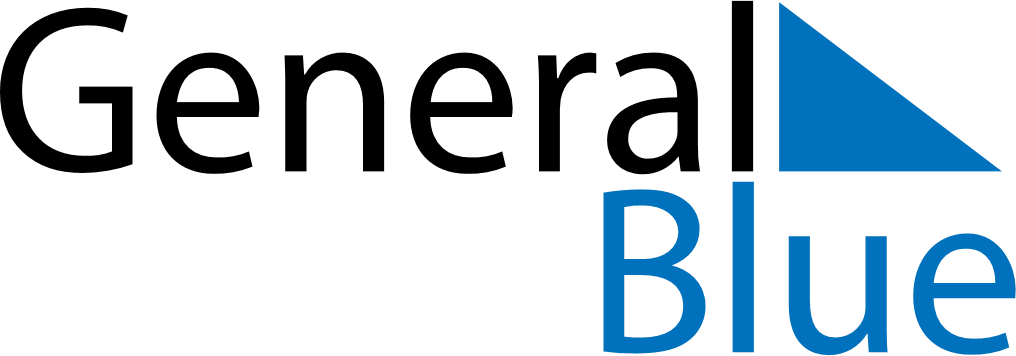 August 2024August 2024August 2024August 2024August 2024August 2024Horki, Mogilev, BelarusHorki, Mogilev, BelarusHorki, Mogilev, BelarusHorki, Mogilev, BelarusHorki, Mogilev, BelarusHorki, Mogilev, BelarusSunday Monday Tuesday Wednesday Thursday Friday Saturday 1 2 3 Sunrise: 5:08 AM Sunset: 8:56 PM Daylight: 15 hours and 47 minutes. Sunrise: 5:10 AM Sunset: 8:54 PM Daylight: 15 hours and 44 minutes. Sunrise: 5:12 AM Sunset: 8:52 PM Daylight: 15 hours and 40 minutes. 4 5 6 7 8 9 10 Sunrise: 5:13 AM Sunset: 8:50 PM Daylight: 15 hours and 36 minutes. Sunrise: 5:15 AM Sunset: 8:48 PM Daylight: 15 hours and 33 minutes. Sunrise: 5:17 AM Sunset: 8:46 PM Daylight: 15 hours and 29 minutes. Sunrise: 5:19 AM Sunset: 8:44 PM Daylight: 15 hours and 25 minutes. Sunrise: 5:20 AM Sunset: 8:42 PM Daylight: 15 hours and 21 minutes. Sunrise: 5:22 AM Sunset: 8:40 PM Daylight: 15 hours and 17 minutes. Sunrise: 5:24 AM Sunset: 8:38 PM Daylight: 15 hours and 14 minutes. 11 12 13 14 15 16 17 Sunrise: 5:26 AM Sunset: 8:36 PM Daylight: 15 hours and 10 minutes. Sunrise: 5:27 AM Sunset: 8:34 PM Daylight: 15 hours and 6 minutes. Sunrise: 5:29 AM Sunset: 8:32 PM Daylight: 15 hours and 2 minutes. Sunrise: 5:31 AM Sunset: 8:29 PM Daylight: 14 hours and 58 minutes. Sunrise: 5:33 AM Sunset: 8:27 PM Daylight: 14 hours and 54 minutes. Sunrise: 5:35 AM Sunset: 8:25 PM Daylight: 14 hours and 50 minutes. Sunrise: 5:36 AM Sunset: 8:23 PM Daylight: 14 hours and 46 minutes. 18 19 20 21 22 23 24 Sunrise: 5:38 AM Sunset: 8:21 PM Daylight: 14 hours and 42 minutes. Sunrise: 5:40 AM Sunset: 8:18 PM Daylight: 14 hours and 38 minutes. Sunrise: 5:42 AM Sunset: 8:16 PM Daylight: 14 hours and 34 minutes. Sunrise: 5:44 AM Sunset: 8:14 PM Daylight: 14 hours and 30 minutes. Sunrise: 5:46 AM Sunset: 8:11 PM Daylight: 14 hours and 25 minutes. Sunrise: 5:47 AM Sunset: 8:09 PM Daylight: 14 hours and 21 minutes. Sunrise: 5:49 AM Sunset: 8:07 PM Daylight: 14 hours and 17 minutes. 25 26 27 28 29 30 31 Sunrise: 5:51 AM Sunset: 8:04 PM Daylight: 14 hours and 13 minutes. Sunrise: 5:53 AM Sunset: 8:02 PM Daylight: 14 hours and 9 minutes. Sunrise: 5:55 AM Sunset: 8:00 PM Daylight: 14 hours and 5 minutes. Sunrise: 5:56 AM Sunset: 7:57 PM Daylight: 14 hours and 0 minutes. Sunrise: 5:58 AM Sunset: 7:55 PM Daylight: 13 hours and 56 minutes. Sunrise: 6:00 AM Sunset: 7:52 PM Daylight: 13 hours and 52 minutes. Sunrise: 6:02 AM Sunset: 7:50 PM Daylight: 13 hours and 48 minutes. 